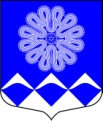 РОССИЙСКАЯ ФЕДЕРАЦИЯАДМИНИСТРАЦИЯ МУНИЦИПАЛЬНОГО ОБРАЗОВАНИЯПЧЕВСКОЕ СЕЛЬСКОЕ ПОСЕЛЕНИЕКИРИШСКОГО МУНИЦИПАЛЬНОГО РАЙОНАЛЕНИНГРАДСКОЙ ОБЛАСТИПОСТАНОВЛЕНИЕ4 мая 2016 года                                                                    № 48   д. Пчева Администрация муниципального образования Пчевское сельское поселение Киришского муниципального района Ленинградской области, В целях реализации ст.19 Федерального закона от 5 апреля 2013 года № 44-ФЗ «О контрактной системе в сфере закупок товаров, работ, услуг для обеспечения государственных и муниципальных нужд», в соответствии с постановлением администрации Пчевского сельского поселения Киришского муниципального района от 25.04.2016 г.  № 43 «Об утверждении требований  к порядку разработки и принятия муниципальных правовых актов о нормировании в сфере закупок для обеспечения муниципальных нужд муниципального образования Пчевское сельское поселение Киришского муниципального района Ленинградской области, содержанию указанных актов и обеспечению их исполнения», ПОСТАНОВЛЯЕТ: 	1.	Создать Общественный совет по осуществлению общественного контроля в сфере установления требований к закупаемым товарам, работам, услугам заказчиком муниципальным образованием Пчевское сельское поселение Киришского муниципального района Ленинградской области, (далее – Общественный совет).2.	Утвердить Положение об Общественном совете согласно приложения № 1 к настоящему постановлению.3.	Утвердить Состав Общественного совета согласно приложения № 2 к настоящему постановлению.4.	Опубликовать данное постановление в газете «Пчевский вестник» и разместить на официальном сайте администрации pchevskoe.ru.            5.	Настоящее постановление вступает в законную силу со дня его официального опубликования.          6.   Контроль за исполнением настоящего постановления оставляю за собой.Глава администрации                                                         Д.Н. ЛевашовРазослано: в дело-2, бухгалтерия, администрация Киришского муниципального района,  прокуратура.УТВЕРЖДЕНОпостановлением администрациимуниципального образованияПчевское сельское поселениеКиришского муниципального районаЛенинградской областиОт 4 мая 2016 года № 48  (приложение № 1)ПОЛОЖЕНИЕоб Общественном совете по осуществлению общественного контроля в сфере установления требований к закупаемым заказчиком муниципальным образованием Пчевское сельское поселение Киришского муниципального района Ленинградской области, товарам, работам, услугам 1. Общие положения1.1.	Общественный совет является совещательным органом, созданным                              для организации взаимодействия органов местного самоуправления, институтов гражданского общества по вопросам установления правил и норм (в том числе предельной цены товаров, работ, услуг) к закупаемым заказчиком муниципальным образованием Пчевское сельское поселение Киришского муниципального района Ленинградской области, товарам, работам, услугам.1.2.	Общественный совет в своей деятельности руководствуется Конституцией Российской Федерации, законодательством Российской Федерации и Ленинградской области, муниципальными правовыми актами, а также настоящим Положением.1.3.	Решения Общественного совета носят рекомендательный характер.2. Состав Общественного советаВ Общественный совет входят представители органов местного самоуправления муниципального образования Пчевское сельское поселение Киришский муниципальный район Ленинградской области, представители общественных организаций, специалисты по муниципальным закупкам, граждане, проживающие на территории муниципального образования Пчевское сельское поселение Киришского муниципального района Ленинградской области.3. Основная цель работы Общественного советаОсновной целью работы Общественного совета является проведение обсуждения проектов правовых актов, устанавливающих требования к закупаемым заказчиками товарам, работам, услугам.4. Права Общественного советаОбщественный совет для решения возложенных на него задач имеет право: 4.1.	Запрашивать в установленном порядке необходимую информацию                                          и материалы от органов местного самоуправления, организаций и предприятий  муниципального образования Пчевское сельское поселение Киришского муниципального района Ленинградской области. 4.2.	Приглашать на свои заседания представителей организаций и учреждений, институтов гражданского общества, средств массовой информации, специалистов                               и экспертов в сфере закупок товаров, работ услуг для муниципальных нужд.4.3.	Направлять в органы местного самоуправления муниципального образования, которые являются разработчиками проектов правовых актов, устанавливающих требования                               к закупаемым заказчиками товарам, работам, услугам предложения о необходимости принятия или доработки проектов правовых актов.5. Основные формы работы Общественного советаОсновными формами работы Совета являются:5.1.	Проведение заседаний по обсуждению и анализу проектов правовых актов, устанавливающих требования к закупаемым заказчиками товарам, работам, услугам.5.2.	Разработка рекомендаций и предложений руководителям органов местного самоуправления, которые являются разработчиками проектов правовых актов, устанавливающих требования к закупаемым заказчиками товарам, работам, услугам                             по доработке и изменению правовых актов. 6. Организация работы Общественного совета6.1.	Общественный совет состоит из председателя, секретаря и членов Общественного совета.6.2.	Председатель Общественного совета:осуществляет общее руководство деятельностью Общественного совета, определяет основные направления работы Общественного совета;организует его работу в соответствии с его задачами;определяет место, время проведения и повестку дня заседания Общественного совета.6.3.	Заместитель председателя Общественного совета:по поручению председателя Общественного совета или в его отсутствие исполняет полномочия председателя Общественного совета.6.4.	Секретарь Общественного совета: информирует членов Общественного совета о месте, времени проведения                             и повестке дня очередного заседания Общественного совета;организует подготовку материалов к заседаниям Совета;ведёт протокол заседания Общественного совета;обеспечивает рассылку копий решений Общественного совета заинтересованным лицам; осуществляет контроль за исполнением решений, принимаемых в пределах компетенции Общественного совета.6.5.	Заседания Общественного совета проводятся по мере необходимости. 6.6.	Заседание Общественного совета является правомочным в случае присутствия на нём не менее половины членов Общественного совета. Решения принимаются простым большинством голосов от числа присутствующих членов Совета. При равенстве голосов принятым считается решение, за которое проголосовал председательствующий на заседании Общественного совета. Протокол заседания Общественного совета подписывается председательствующим на заседании и секретарём Общественного совета.6.7.	В случае отсутствия возможности члена Общественного совета присутствовать на заседании, он вправе изложить свое мнение по рассматриваемым вопросам в письменном виде.6.8.	Организационно-техническое обеспечение деятельности Общественного совета осуществляет администрация муниципального образования Пчевское сельское поселение Киришского муниципального района Ленинградской области.УТВЕРЖДЕНпостановлением администрациимуниципального образованияПчевское сельское поселениеКиришского муниципального  районаЛенинградской областиот 4 мая 2016 года № 48 (приложение № 2)СОСТАВОбщественного совета по осуществлению общественного контроля в сфере установления требований к закупаемым заказчиком муниципальным образованием Пчевское сельское поселение Киришского муниципального районаЛенинградской области товарам, работам, услугамПредседатель Общественного совета:Председатель Общественного совета:Перелешина Татьяна ЮрьевнаДепутат совета депутатов Пчевского сельского поселенияЗаместитель председателя Общественного совета:Заместитель председателя Общественного совета:ДаниловаСветлана Витальевнаведущий специалист-главный бухгалтер администрации Пчевского сельского поселенияСекретарь Общественного совета:Секретарь Общественного совета:Гласман Борис Борисович специалист 1 категории администрации Пчевского сельского поселенияЧлены Общественного совета:Члены Общественного совета:КостинаОльга Евгеньевнаэкономист МП «Пчевский ККП»Попова Наталья Николаевнажительница д. ПчеваГорбуноваОльга Александровнаучитель МОУ «Пчевская СОШ»